SEJOUR RANDO SANTE et DOUCE« Hôtel de la plage »Merville FrancevilleDU 16 AU 20 SEPTEMBRE 2024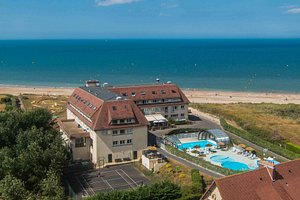 Organisé par Patrick & Chantal RANDARéservation pour le séjour Nom : ……………………………… Prénom : ………………………………………… Nom : ……………………………… Prénom : ………………………………………… MONTANT TOTAL :      480€ / par personne Le prix comprend :L'hébergement effectué sur la base de 2 personnes par chambre, Les repas : petit déjeuner, déjeuner, (ou panier-repas), diner ; vin, café, apéritif d'accueil compris Les animations des soirées.Equipements de loisirs :  bibliothèque, piscine couverte,  Les visites Le prix ne comprend pas :Les pourboires aux différents guidesLe pourboire pour le personnel de service de « hôtel de la plage »Les dépenses personnellesLe co-voiturageMontant des acomptes 1 chèque de 120 € /personne X...    = ...........€ déposé le   15/ 11 / 20231 chèque de 120 € /personne X....  = ...........€ 	déposé le   15/ 02 / 20241 chèque de 120 € /personne X..... =............€ 	déposé le   15/ 05/ 20241 chèque de 120 € /personne X..... =............€ 	déposé le   15/ 08/ 2024Supplément pour chambre individuelle 120 € à ajouter au chèque du 15/02/2024                         Ou 30 € à ajouter sur chaque chèque.   (Que 2 chambres individuelles disponibles)Nota : Sur les « chèques » bien mettre la date du jour où vous les effectuez. Les chèques à l’ordre de l’ARVALLa réception de ce bulletin et des chèques, confirmera votre inscription.Les inscriptions seront retenues dans l’ordre d’arrivée.Merci d’envoyer le tout pour le 28 octobre 2023 au plus tard.Le séjour aura lieu pendant la saison 2024/2025 d’où la nécessité de réinscription fin août début septembre 2024.À : Chantal RANDA 59, rue Jean Kostrzewski60150 MONTMACQPortable : 06 27 08 21 56  Mail :  chantalranda@gmail.com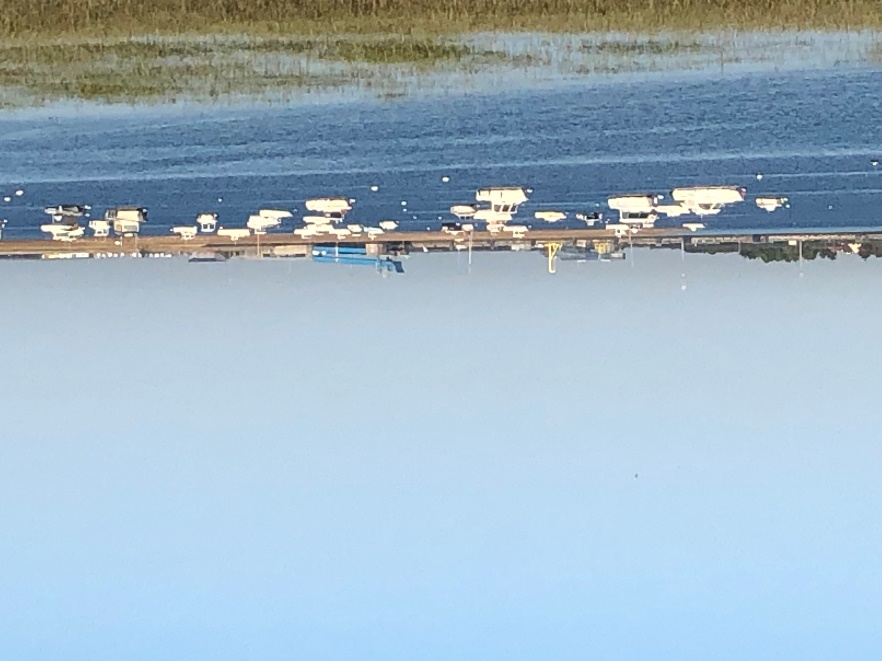 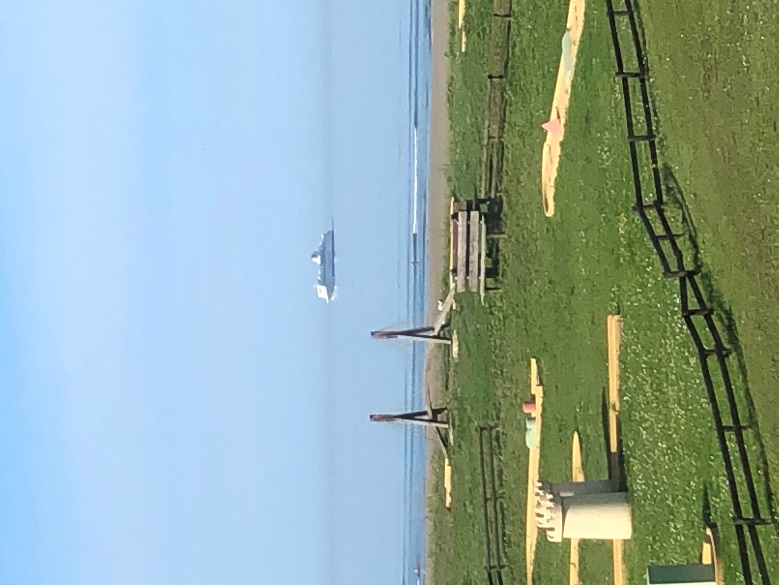 